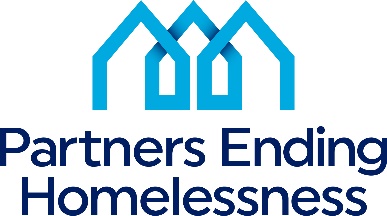 560 West Main StreetRochester, New York 14608Phone:  585-319-5091; Fax: 585-319-5488Partners Ending Homelessness (PEH)2023 New Project Application  All Projects							         Yes            NoApplication Checklist:_____ Completed Application_____ Completed Budget Workbook (8 points) ______Attachments as applicable for this project_____ Documentation of non-profit status (IRS Determination Letter)_____ Copy of your organization's most recent audited financial statement_____ Other attachments as applicable to your project, i.e., proof of site control, Zoning Compliance, documentation of               other funding sources, MOU(s)Applicant AssurancesTo the best of my knowledge and belief, all information in this application is true and correct. Therefore, the applicant has duly authorized this document, and the applicant will comply with the following: The applicant will complete the HUD Project Application forms in Esnaps with the same information in this application unless the Project Selection Committee adjusted (s) during the rating/ranking process.  Those adjustments would supersede this document and are included in the Project Ranking Letter that will be sent to each applicantApplicant agrees to participate fully in Homeless Management Information System (HMIS), including case notes. Applicant agrees to abide by all CoC Written Standards applicable to the project for funding being requested forApplicant agrees that the program will fully participate in the Coordinated Entry system, which includes using a Common Assessment tool.Applicant aggress to participate in monthly report meetings and monthly housing meetings for PSH and RRH projects Applicant must date and accurate rent or roster at least once a month to match with HMIS.Applicant understands that HUD CoC-funded homeless projects are monitored annually by the RMHCoCApplicant agrees to pay the RMHCoC Administrative Fee if HUD successfully grants funding.  The fee is based on the billing rate of the total HUD grant awarded.If awarded funding, the applicant agrees to inform PEH when the following occur:The organization has staff vacancies that could affect the projected number of participants served or result in HUD funds not being fully expended.There are changes to an existing project that are significantly different than what the funds were initially approved for, including any budget amendments/modifications submitted to HUD.There is an increase/decrease of other funding to the project that could affect the projected number of participants served, services provided, performance, ability to meet match requirements, etc.There are significant delays in the start-up of a new project.Organization Name:Project Name:Contact PersonPhone NumberEmailContact PersonPhone NumberEmailContact PersonPhone NumberEmailSource of FundingSource of FundingBonus FundingDV Bonus Project Type (check correct box)Project Type (check correct box)Non-CoC Funded Housing Partnership PSHNon-CoC Funded Housing Partnership RRHHealthcare Partnership PSHHealthcare Partnership RRHPermanent Supportive Housing (PSH)Rapid Re-Housing (RRH)Transitional Housing/Rapid Re-Housing Hybrid (TH/RRH)Current PSH or RRH ExpansionBonus DV Rapid Re-Housing (DV/RRH)Bonus DV Rapid Re-Housing (DV-TH/RRH)Section 1Homeless Sub-Populations                                     3 pointsHomeless Sub-Populations                                     3 pointsHomeless Sub-Populations                                     3 pointsLOCAL PRIORITIES/Strategically Allocate Resources(Community priorities determined by HSN stakeholders at the 7/19/23 meeting)What % of the population served will be Chronic HomelessLOCAL PRIORITIES/Strategically Allocate Resources(Community priorities determined by HSN stakeholders at the 7/19/23 meeting)What % of the population served will be Households with ChildrenLOCAL PRIORITIES/Strategically Allocate Resources(Community priorities determined by HSN stakeholders at the 7/19/23 meeting)What % of the population served will be Youth/Parenting Youth (< 18 years or Transition Age Youth (18 – 24)LOCAL PRIORITIES/Strategically Allocate Resources(Community priorities determined by HSN stakeholders at the 7/19/23 meeting)What % of the population served will be Re-entryLOCAL PRIORITIES/Strategically Allocate Resources(Community priorities determined by HSN stakeholders at the 7/19/23 meeting)What % of the population served will be VeteransLOCAL PRIORITIES/Strategically Allocate Resources(Community priorities determined by HSN stakeholders at the 7/19/23 meeting)What % of the population will be fleeing Domestic ViolenceLOCAL PRIORITIES/Strategically Allocate Resources(Community priorities determined by HSN stakeholders at the 7/19/23 meeting)What % of the population was unsheltered prior to entering LOCAL PRIORITIES/Strategically Allocate Resources(Community priorities determined by HSN stakeholders at the 7/19/23 meeting)What % of the population will single Adults LOCAL PRIORITIES/Strategically Allocate Resources(Community priorities determined by HSN stakeholders at the 7/19/23 meeting)Special Needs (PSH only)                                                                Special Needs (PSH only)                                                                Special Needs (PSH only)                                                                LOCAL PRIORITIES/Strategically Allocate Resources(Community priorities determined by HSN stakeholders at the 7/19/23 meeting)What % of the population served will have a mental health conditionLOCAL PRIORITIES/Strategically Allocate Resources(Community priorities determined by HSN stakeholders at the 7/19/23 meeting)What % of the population served will have a substance abuse conditionLOCAL PRIORITIES/Strategically Allocate Resources(Community priorities determined by HSN stakeholders at the 7/19/23 meeting)What % of the population served will have a chronic health condition or physical disability LOCAL PRIORITIES/Strategically Allocate Resources(Community priorities determined by HSN stakeholders at the 7/19/23 meeting)What % of the population served has HIV/AIDSLOCAL PRIORITIES/Strategically Allocate Resources(Community priorities determined by HSN stakeholders at the 7/19/23 meeting)What % of the population will have a developmental disability?LOCAL PRIORITIES/Strategically Allocate Resources(Community priorities determined by HSN stakeholders at the 7/19/23 meeting)Will your program provide or make linkages to employment services? (Please attach as 1-1) 2 pointsYNProgram ParticipantsProjected Number of Households to be Served Annually in ApplicationYesNoProgram ParticipantsProjected Number of Households to be Served Annually in ApplicationSingle SiteProgram ParticipantsProjected Number of Households to be Served Annually in ApplicationScattered SiteIndividualsHouseholds with Children# UnitsHouseholds with Only Children# BedsSection 2 QUESTIONMAX POINT         VALUENarrativeQUESTIONMAX POINT         VALUEAll Applicants______Section 3 Coordinated Entry__________Section 4 Community Engagement _________Section 5Applicants Intending to Serve Persons <18 years of agePlease provide a general description of the program and a rationale for why the program should be funded. (Narrative should address, at a minimum, each of the following: the intended target population(s), experience working with the intended target population(s), services and activities that will be provided (ensure they address the core components of the type of project you are proposing), best practices that will be utilized how the applicant collaborates/coordinates with other partners in the community.) 1A. What is the vision of your health care or housing partnership?   5 pointsAll Applicants______Section 3 Coordinated Entry__________Section 4 Community Engagement _________Section 5Applicants Intending to Serve Persons <18 years of ageHow does the proposed project meet community priorities?  (Describe data/information used to determine need and what is unique about the proposed project that separates it from existing similar projects) 5 pointsAll Applicants______Section 3 Coordinated Entry__________Section 4 Community Engagement _________Section 5Applicants Intending to Serve Persons <18 years of age3. Describe how you will work with other community-based organizations to ensure that the service needs of your program participants are met. Please include if your organization has any prior experience managing grants that have dealt with homeless housing or case management. If yes, please give a brief description of the program and how successful it has been.  5 pointsAll Applicants______Section 3 Coordinated Entry__________Section 4 Community Engagement _________Section 5Applicants Intending to Serve Persons <18 years of age4. Describe what services promote increased client self-sufficiency and how your project will provide or make referrals for these services?  5 PointsAll Applicants______Section 3 Coordinated Entry__________Section 4 Community Engagement _________Section 5Applicants Intending to Serve Persons <18 years of age5. What measurement or system would the agency use to track the client's housing stability?   5 PointsAll Applicants______Section 3 Coordinated Entry__________Section 4 Community Engagement _________Section 5Applicants Intending to Serve Persons <18 years of age6. What will be your strategy for participants to remain stably housed or complete the program successfully?5 PointsAll Applicants______Section 3 Coordinated Entry__________Section 4 Community Engagement _________Section 5Applicants Intending to Serve Persons <18 years of age7. Please answer A and then B or C Why are you looking to fund a new project this year? Have your CoC projects been reallocated in the past three years? If yes, please explain what happened and why your program seeks new project funding. In addition, please describe action steps to avoid repeating past performances.  (C.)  Please answer if your agency has not applied for CoC funding. Why are you choosing to apply for a new project? (Please attach as 2-7)5 pointsAll Applicants______Section 3 Coordinated Entry__________Section 4 Community Engagement _________Section 5Applicants Intending to Serve Persons <18 years of age1. What percentage of your program participants will come through the Coordinated Entry system?3 points      %All Applicants______Section 3 Coordinated Entry__________Section 4 Community Engagement _________Section 5Applicants Intending to Serve Persons <18 years of age2. What policies and procedures will be in place to ensure the program complies with Coordinated Entry requirements  3pointsAll Applicants______Section 3 Coordinated Entry__________Section 4 Community Engagement _________Section 5Applicants Intending to Serve Persons <18 years of ageWhich of the following does your program/project staff participate in these CoC/HSN?  HSN Meetings HSN Committees HMIS Advisory Committee Coordinated Entry workgroup. Chronic Homeless Committee Point in Time Planning Committee and Volunteer Rochester/Monroe Anti-Poverty Initiative (RMAPI) Project Homeless Connect Landlord Engagement Workgroup 2 pointsAll Applicants______Section 3 Coordinated Entry__________Section 4 Community Engagement _________Section 5Applicants Intending to Serve Persons <18 years of ageHow does this project align with Community Priorities? (Please attach as 4-2)2 pointsAll Applicants______Section 3 Coordinated Entry__________Section 4 Community Engagement _________Section 5Applicants Intending to Serve Persons <18 years of age1. Please describe how the proposed project will be consistent with laws related to providing educational services to individuals and families. (Include the title of the designated staff person who will be responsible)1. Please describe how the proposed project will be consistent with laws related to providing educational services to individuals and families. (Include the title of the designated staff person who will be responsible)Section 6Housing First PrinciplesAll Programs1. Please list eligibility criteria for the proposed project as they will appear in your program policies and procedures. (Please attach as 6-1) 3 pointsSection 6Housing First PrinciplesAll Programs2. Attach the agency's termination policy for all participants in future projects. (Please attach as 6-2)3 pointsSection 6Housing First PrinciplesAll Programs3. What are possible reasons, as they will appear in your program policies and procedures and requirements of the property manager, that would be grounds for denial into the program? (Please attach as 6-3)3 pointsSection 6Housing First PrinciplesAll Programs4.Please attach the housing-first policy for the project (Please attach as 6-4)3 pointsSection 7Data CollectionAll ProgramsIs the project going to participate in HMIS fully? (i.e., enter all required HUD data elements on time)0 pointsSection 7Data CollectionAll ProgramsDoes the project intend to share all HUD Data Standards and VSPDAT assessments in HMIS with other providers? 0 pointsSection 7Data CollectionAll ProgramsDescribe what your Data Collection process will be.  Include information on data entry, ongoing monitoring of data quality, timeliness of data entry, and how it will meet requirements of participating in Coordinated Entry (5 points) Describe what your Data Collection process will be.  Include information on data entry, ongoing monitoring of data quality, timeliness of data entry, and how it will meet requirements of participating in Coordinated Entry (5 points) Describe what your Data Collection process will be.  Include information on data entry, ongoing monitoring of data quality, timeliness of data entry, and how it will meet requirements of participating in Coordinated Entry (5 points) Describe what your Data Collection process will be.  Include information on data entry, ongoing monitoring of data quality, timeliness of data entry, and how it will meet requirements of participating in Coordinated Entry (5 points) Section 7Data CollectionAll Programs4. Describe your process for documenting interactions with the client(s).  Include information on where documentation will be recorded, how often the case manager will meet with the client(s), and what system will be in place to monitor the timeliness of documentation. points)4. Describe your process for documenting interactions with the client(s).  Include information on where documentation will be recorded, how often the case manager will meet with the client(s), and what system will be in place to monitor the timeliness of documentation. points)4. Describe your process for documenting interactions with the client(s).  Include information on where documentation will be recorded, how often the case manager will meet with the client(s), and what system will be in place to monitor the timeliness of documentation. points)4. Describe your process for documenting interactions with the client(s).  Include information on where documentation will be recorded, how often the case manager will meet with the client(s), and what system will be in place to monitor the timeliness of documentation. points)Section 7Data CollectionAll Programs5.What elements will be included in case notes? (Please attach as 7-5)  (2 points)5.What elements will be included in case notes? (Please attach as 7-5)  (2 points)5.What elements will be included in case notes? (Please attach as 7-5)  (2 points)5.What elements will be included in case notes? (Please attach as 7-5)  (2 points)Section 8 Projected Program OutcomesAll ProgramsWhat percentage of your participants will access/maintain non-cash resources?_______%_______% 1 pointSection 8 Projected Program OutcomesAll ProgramsWhat percentage of your participants will access/maintain employment income?_______%_______%1 pointSection 8 Projected Program OutcomesAll ProgramsWhat percentage of your participants will access/maintain income from sources other than employment?_______%_______% 1 pointSection 8 Projected Program OutcomesAll ProgramsWhat percentage of your participants will exit or remain in permanent housing?_______%_______% 1 pointSection 8 Projected Program OutcomesAll ProgramsHUD Request divided by the projected number of households served. $$3 pointsSection 8 Projected Program OutcomesAll ProgramsTotal Budget divided by the projected number of households served.$$ 3 pointsSection 8 Projected Program OutcomesAll ProgramsPlease briefly describe how you plan to achieve these HUD CoC community outcomes. Please include how long it will take for your project to achieve these outcomes. ((Please attach as 8-7) (4 points) Please briefly describe how you plan to achieve these HUD CoC community outcomes. Please include how long it will take for your project to achieve these outcomes. ((Please attach as 8-7) (4 points) Please briefly describe how you plan to achieve these HUD CoC community outcomes. Please include how long it will take for your project to achieve these outcomes. ((Please attach as 8-7) (4 points) Please briefly describe how you plan to achieve these HUD CoC community outcomes. Please include how long it will take for your project to achieve these outcomes. ((Please attach as 8-7) (4 points) Section 8 Projected Program OutcomesAll Programs8. Does your organization have experience managing federal or other grants? (Briefly describe your organization's process for managing grant funds and existing financial infrastructure, the internal monitoring process, etc.) (4 points)8. Does your organization have experience managing federal or other grants? (Briefly describe your organization's process for managing grant funds and existing financial infrastructure, the internal monitoring process, etc.) (4 points)8. Does your organization have experience managing federal or other grants? (Briefly describe your organization's process for managing grant funds and existing financial infrastructure, the internal monitoring process, etc.) (4 points)8. Does your organization have experience managing federal or other grants? (Briefly describe your organization's process for managing grant funds and existing financial infrastructure, the internal monitoring process, etc.) (4 points) Sub-Total_______out of 100Presentation5 (+/-) PointsBonus Non-CoC Funded Housing PartnershipBonus Points                                              Bonus Healthcare Partnership PSH/RRH (Attach MOU as MOU HP/PSH or RRH) 5 Bonus Points                                       Bonus DV Rapid Re-Housing (DV/RRH or DV-TH/RRH) 5 Bonus PointsTOTAL_______Name: (please type)Title:Phone:Email:Signature: (if the application is scanned)Electronic signature authorization: I agree that checking this box is the legal equivalent of my manual signature on this agreement.  Date: